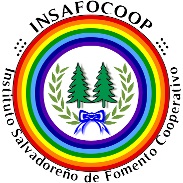 _______________________, ___de ___________ de_________          _____________________________________Jefe (a) del Departamento de Vigilancia y Fiscalización uOficina Regional Presente.Yo ___________________________________________del domicilio de__________________________ De ________ años de edad, con Documento Único de Identidad N°_____________________________________________. Como presidente(a) del Consejo de Administración de la Asociación Cooperativa ______________________________________________________________________________________________________de Responsabilidad Limitada (___________________________de R.L.)Solicito a usted nos autorice los Libros que a continuación detallo:Además, anexo libro(s) terminado(s) siguientes:Acuerdos Remitidos (Deberá detallarse el número del acta, fecha y punto del acuerdo):____________________________________________________________________________________________________________________________________________________________________________________________________________________________________________________________Agradeciendo la atención a la presente, Atentamente.__________________________________                                                                           Presidente(a) del Consejo de AdministraciónSeñalo para oír notificaciones:Dirección___________________________________________________________________________Teléfono: _______________              Correo Electrónico:  _____________________________________PARA USO INTERNO:Autorizado Por		: ____________________________________________________Auditor(a) asignado(a)	: ____________________________________________________Fecha de Asignación	: ____________________________________________________REQUISITOS QUE DEBE CUMPLIR LA COOPERATIVA PARA LEGALIZAR LIBROSPresentar solicitud en original debidamente firmada por el/la Representante Legal (Presidente(a) del consejo de Administración)  de la cooperativa.Los libros pueden presentarse empastados o en hojas separadas debidamente foliadas. Si son administrativos: Asambleas Generales, Consejo de Administración, Junta de Vigilancia, Comités de apoyo (según el tipo de asociación cooperativa), Registro de Asociados, Asistencia Asamblea y otros que sean necesarios; en el caso de los libros contables de acuerdo a lo descrito en el Sistema Contable.En el caso de libros agotados: Los de forma manual, deberá presentarse el (los) libro(s) anterior(es); Si es por hojas separadas, deberá presentarse copia de la hoja de autorización del libro terminado y copia del último folio utilizado; asimismo presentar los originales de los folios sin utilizar.En el caso de reposición de libros por extravió, deterioro o hurto, deberá de haberse dado cumplimiento a la investigación previa efectuada por el INSAFOCOOP.N°Nombre y número del libroCantidad de folios a legalizarN°Nombre y número del libroÚltimo folio utilizadoDetalle de Folios sin utilizarDetalle de Folios sin utilizarN°Nombre y número del libroÚltimo folio utilizadoDelHasta